ChemTalent Influencer application form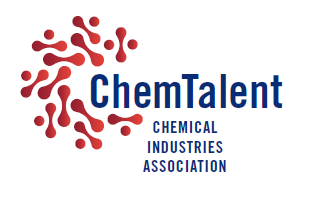 Name …………………………………………………………………………….Company …………………………………………………………………………Job Title…………………………………………………………………………..Email Address …………………………………………………………………..Why do you want to become a CIA ChemTalent Influencer? (100 words max.)What do you hope to gain from being a ChemTalent Influencer? (100 words max.)